СОБРАНИЕ  ДЕПУТАТОВ  ВЕСЬЕГОНСКОГО РАЙОНАТВЕРСКОЙ ОБЛАСТИР Е Ш Е Н И Ег.Весьегонск18.12.2013                                                                                                                     №  463Рассмотрев проект решения Собрания депутатов Весьегонского района «О внесении изменений и дополнений в Устав Весьегонского района Тверской области, принятый решением Собрания депутатов Весьегонского района от 28.06.2005 №58 (с изменениями, внесенными решением Собрания депутатов Весьегонского района от 27.09.2012 №365)Собрание депутатов Весьегонского района решило:1. Принять проект решения Собрания депутатов Весьегонского района «О внесении изменений и дополнений в Устав Весьегонского района Тверской области, принятый решением Собрания депутатов Весьегонского района от 28.06.2005 №58» (прилагается). 2. Вынести указанный проект решения на публичные слушания согласно действующему законодательству.3. Назначить публичные слушания на 24 января 2014 года.4. Для подготовки и проведения публичных слушаний создать организационный комитет в следующем составе:Ермошин А.С., депутат Собрания депутатов Весьегонского района, председатель постоянной комиссии Собрания депутатов Весьегонского района по бюджету, экономике и аграрной политике;Комарова А.В., депутат Собрания депутатов Весьегонского района, председатель постоянной комиссии Собрания депутатов  Весьегонского района по местному самоуправлению и социальным вопросам;Жукова Л.Г., депутат Собрания депутатов Весьегонского района;Максимов И.А., управляющий делами аппарата главы администрации района (по согласованию);Чистякова М.М., заведующий отделом правового обеспечения администрации Весьегонского района (по согласованию).5. Опубликовать проект решения Собрания депутатов Весьегонского района «О внесении изменений и дополнений в Устав Весьегонского района Тверской, принятый решением Собрания депутатов Весьегонского района от 28.06.2005 №58» в газете «Весьегонская жизнь».6. Настоящее решение вступает в силу со дня его принятия.           Глава района                                                                     А.В. Пашуков    О проекте решения Собрания депутатов Весьегонского рай она «О внесении изменений и дополнений в Устав Весьегонского района Тверской области, принятый решением Собрания депутатов Весьегонского района от 28.06.2005 №58» 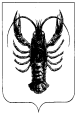 